 		           SENIOR TECHNICAL LEAD AT THOUGHTFOCUS 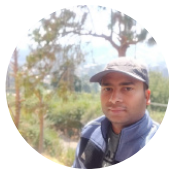 	                         Mukul Varshney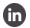 SummarySenior Technical Lead with 11+ years of experience in architecting, designing, developing and Business Intelligence and Data Warehousing solutions across multiple domains like Telecom, Health Care, Retail, Investment Banking, Financial services and Manufacturing industries. I am leading the team of data engineers, modelers and visualization developers, and drive delivery of development streams.Motivated by Data and Results/Trends, constant communication with client/stakeholders, sharing values with internal and external teams, organized, problem solving, critical thinking, and troubleshooting are few of the qualities I own.Specialized in Big Data and OLAP environments.Experienced in DBMS/RDBMS implementation in on-premises and cloud-based infrastructure like Snowflake, Oracle, SQL Server, MySQL and Mongo DB.In-depth knowledge of SQL (ANSI-SQL, T-SQL, and PLSQL).Mastered in visualization development tools like Tableau (Generic & Level-of-Detail functions), Power BI (DAX & Power Query), OBIEE and SAP BO.Advanced knowledge of ETL/ELT tools like Informatica, Oracle Data Integrator (ODI) and custom SQL or PLSQL framework.Experienced in Big Data processing frameworks and tools (Hive, Spark, Python).• Worked on multiple cloud platforms (Microsoft Azure, AWS, Oracle Cloud, Google Cloud etc.).• Experienced the Waterfall model and Agile Methodologies in software development and comfortable in either of these environments.Experience Senior Technical Lead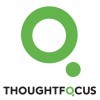 ThoughtFocusFeb 2019 - Present (3 years 6 months +)Leading the Data Analytics team full of Data Engineers and Visualization Developers to build analytical reports/dashboards in Tableau & Power BI by consuming source datasets from SAP, Oracle, Snowflake, REST APIs and flat files in cloud and on-premises environments.Lead the DWH/BI team in multiple projects and performed simultaneously in various areas of the development.Proficiently gathering requirements working with business owners and articulating/translating them with design, development, and testing team. Contributing in BRD, FSD, Use Cases and modelling techniques.Accomplished at designing dashboards and data summaries for technical and nontechnical audiences and facilitating implementation of business strategies and missions.Designed data structures facilitating feature extraction and business insights to streamline analytic workflow.Building analytical models to perform descriptive and predictive analysis on the source datasets.Creating ETL pipelines in PL/SQL, Python and Azure Data Factory.Developed DAX Measures, Parameterized Queries for generating Tabular reports, Paginated reports, Sub reports using Global variables, Expressions, and Functions, Sorting the data, Dashboard, Scorecards, Drill - down and Drill-through reports.Defining Data sources and Subtotals for the reports to create datasets to perform reporting and included interactive drill down reports, report models and dashboard reports.Designing Tableau/Power BI solutions by configuring the data security and assigning the licenses and sharing the reports and dashboards to the different user groups in the organization.Automated tasks for batch jobs, profiling, logging, unit testing and deployments.Skills Used: Extract-Transform-Load (ETL) · Data Modelling · SQL · PLSQL · Microsoft Power BI · Snowflake · Oracle · SSIS · Python (Programming Language) · Tableau · Requirement Analysis · DAX · Power Query · ADF · DW/BI concept Implementation Lead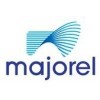 MajorelOct 2017 - Dec 2018 (1 year 3 months)Responsible for the end-to-end POC and project deliveries by cordial interactions with the implementation and product team.Improvised the CUBE analytics based BI Module of the Product.Successfully delivered the Employee Engagement Solution holding complex analytical Dashboards and Timeline components within a short span of 10 months.Exposed spontaneously to the big data technologies like Apache Spark, Hadoop HDFS, NoSQL DBs (MongoDB), Drill, In-Memory DBs, Python and R Driven Sentiment & Intent Analytics and data modelling. Technology Consultant II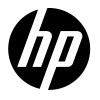 HPMar 2013 - Sep 2017 (4 years 7 months)Technical/Solution Lead with team of Oracle Data Warehousing developers specialized in various domains like Telecom, Banking and HealthCare.Business Analytics over Team Foundation Server.Data Modelling, ETL Workflow designing and BI Dashboard/Reports development using Microsoft Power BI for the high- and low-level decision making under the HLS product development.Azure Setup including Virtual Networking, Network Security Group, DNS Zone configuration, VM Assignments/Adjustments etc.Followed Agile Methodologies in Product development for Innovative Heath Care software (US Govt.) included various modules for Health Management System (HMS).Migration of the existing banking applications and Implantation of Operational Data Store (ODS) and Enterprise Data Warehouse (EDW), further followed by analysing day-to-day business performance for productive banking operations.Fault Management System (OSS) is to maintain the huge telecom network from a central location by monitoring internal network activities and speedy operations using ultimate tracking functions. Software Engineer (Oracle Developer) JNET Technologies Pt. Ltd.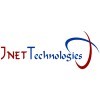 Oct 2011 - Jan 2013 (1 year 4 months)Designed, implemented, and supported the DSS Data Warehouse for Bharat Sanchar Nigam Limited (BSNL) to analyse and generate reports for the profits and loss, churn rates and New Connections.Team is described by the resources taken for the project.Mediation Tools (HP Internet Usage Manager)ETL Resource (Informatica Power Center 8.6.1) SDE Resource (HP-UX v11.31)Business Intelligence Tool (IBM Cognos BI Tool)MAS (HP Campaign Management Tool)Worked as a Database Developer (SDE), responsible to co-operate with all the resources used in the project and developed the data extracting solutions, Informatica workflow jobs, Cognos Cubes jobs and Campaign configurations with HP MAS.Supported the project for more than a year after and stabilized the environment by automation using UNIX Shell and Perl scripting. Software Developer (PL/SQL)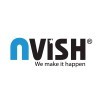 NVISH SolutionsMay 2011 - Oct 2011 (6 months)Implemented, administered and subsequently tuned number of databases, which involved application-oriented Website andCMS (admin) portal for managing general accounts along with web-based reporting system, automated email, backup facilities.Tuned the above systems resulting in 20% overall performance increase.Managed general accounts along with web-based reporting, automated email and backup facilities.Education Janardan Rai Nagar Rajasthan Vidyapeeth University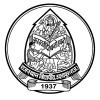 Master's degree, Computer Programming, Specific Applications2013 - 2016 Vinayaka Mission's Research Foundation - University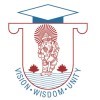 Bachelor of Computer Applications (BCA), Computer Science2011 - 2013 R. S. Inter College10th, 12th, Physics, Chemistry, Math (PCM) 2004 – 2008Licenses & Certifications Microsoft Certified: Azure Fundamentals – Microsoft (Issued Apr 2022)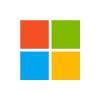  Oracle Database SQL Certified Expert – Oracle (Issued Aug 2014)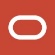  Oracle Certified Database Administrator (OCA) – Oracle (Issued Nov 2013)SkillsBusiness Intelligence   •   Data Warehousing   •   SQL   •   Extract, Transform, Load (ETL) •   Microsoft Power BI   •   Snowflake   •   Python (Programming Language) •   Oracle   •   MongoDB   •   MySQL   •   NoSQL   •   TableauHonours & Awards Superstar - Hewlett PackardApr 2015 Technology Champion Award - ThoughtFocusAug 2021